济南恒隆广场济南恒隆广场是由香港恒隆集团山东恒隆地产有限公司投资兴建的甲级“一站式”购物中心，合同额19亿元，总建筑面积277000平方米，地上7层局部8层，地下2层，框剪局部钢结构。工程荣获2010年度山东省建筑施工安全文明优良工地、全国青年文明号、2011年山东省科技示范工程、2011年山东省施工现场综合管理样板工程、2012-2013年度鲁班奖。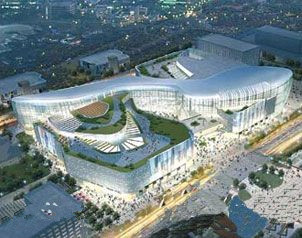 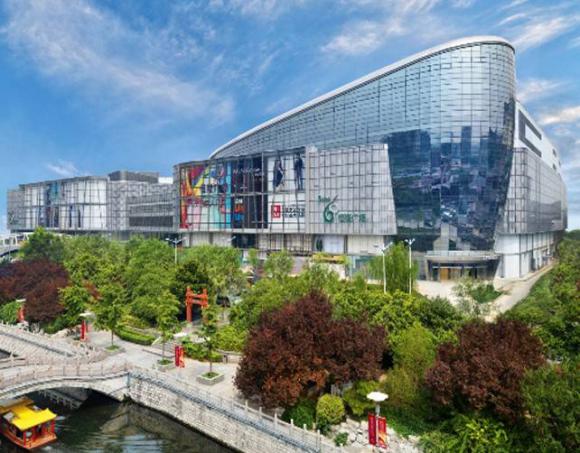 